יומן אירועים שנתי – יעקב קורי – משפחה ויצירה6.9.2006 – נישואין של הבת שירלי קורי ורוני גרפונקל, מתל אביב13.9.2006 – לידת הנכדה נוגה קורי, בת אמיר ואלה, בסיאטל, ארצות הברית17.9.1998 – נישואין של הבן יוסי (יוסף) קורי ונירה שחם, מחיפה22.9.1971 – לידת נירה שחם, אשת הבן יוסי23.9.1927 – לידת אם הרעיה פאני (כהן) פופליקר בבוטושן שברומניה29.9.2020 -  פרסום ערך JACQUES CORY ב- WIKITIA1.10.2009 – הספר BUSINESS ETHICS FOR A SUSTAINABLE SOCIETY: CONQUERING THE CORPORATE FRANKENSTEIN פורסם בארה"ב בהוצאת THE EDWIN MELLEN PRESS. הספר המבוסס על הלקחים ממשבר 2008 מצא חוקיות למשברי הקפיטליזם, מציע פתרונות מעשיים וחזה לראשונה שפל יום הדין העתיד להתרחש בשנת 2020, במידה ולא יופקו הלקחים. התחזיות שלי התממשו במלואן.5.10.1995 – פטירת האם פולין (סימון) קורי ז"ל, בחיפה8.10.2018 – ח"י X 2 – פרסום הספר המקוון בישראל בעברית ובאנגלית – הרפובליקה השניה של ישראל THE SECOND REPUBLIC OF ISRAEL . הספר חזה את המשבר השלטוני החריף העומד להתרחש והציע דרכים מעשיות לאתחול מחדש של המדינה על בסיס של אתוס משותף, עם זרם חינוך אחד, שילוב של צדק חברתי, כלכלי ושלטוני, עם מדיניות חוץ וביטחון מפוכחת, המבוססים על הלקחים ממשברי 70 שנות קיום המדינה.10.10.2012 – פרסום הספר המקוון בעברית בישראל – צדק חברתי, כלכלי ושלטוני: מסות ומאמרים והמחזה "נלי דורון". זה הספר הראשון שפרסמתי בצורה מקוונת ובעקבותיו באו רבים שהוצעו בחינם לכולם באתר שלי ושל אוניברסיטת חיפה, ולעיתים גם באתרי INSEAD, ארגונים ואוניברסיטאות מובילים אחרים בארץ ובעולם.12.10.1932 – נישואין של ההורים פולין סימון עם אלברט (אברהם) קורי, בקהיר שבמצרים13.10.2020 – פרסום מאמר ראשון בעיתונות האמריקאית ב- YAHOO FINANCE14.10.2015 – טקס הענקת עיטור המופת של אומ"ץ במוזיאון ארץ ישראל בתל אביב ישראל על ידי אריה אבנרי. זה העיטור הבכיר ביותר שניתן בישראל על אתיקה ובאותה שנה זכה בו בני גנץ. בעבר זכו בו ירון זליכה ואחרים.26.10.2001 – פרסום הספר ACTIVIST BUSINESS ETHICS בהוצאת KLUWER בארצות הברית בכריכה קשה ואחר כך בשנת 2004 בארצות הברית בכריכה רכה בהוצאת SPRINGER. הספר הוא אחד הספרים הפופולריים ביותר על אתיקה ומצוטט בהרחבה בערך BUSINESS ETHICS בויקיפדיה ועוד. הוא נמצא בלמעלה מאלף ספריות אקדמיות במיטב אוניברסיטאות העולם. הספר מהווה בסיס לספר בעברית מ- 2008.31.10.2019 – פרסום הספר המקוון של הקורספונדנציה שלי מאוקטובר 2018 עד אוקטובר 2019 בעברית ועוד2.11.2020 – פרסום החתימה המלאה בעברית ובאנגלית עם כל 36 הקישורים8.11.2012 – לידת הנכדה יעל (קורי) גרפונקל, בת שירלי ורוני, בגבעתיים 19.11.2006 – לידת הנכד אופיר קורי, בן יוסי ונירה, בחיפה 27.11.1957 – פטירת הסבא מצד אבא יעקב קורי ז"ל, בקהיר שבמצרים7.12.1993 – פטירת האב אלברט (אברהם) קורי ז"ל, בחיפה15.12.2016 – פרסום הספרים המקוונים – לי נערה יש ושמה רותי, בעברית ו- A VOYAGE INTO MY WORLD’S CULTURE, באנגלית. הספרים הם מעין "אני מאמין" של רותי ושלי במשפחה, תרבות ועשייה.24.12.2005 – פרסום המחזה בהוצאה עצמית – בחירתה של נלי, בשיתוף עמליה אייל. המחזה זכה לביקורת נלהבת של המחזאי יהושע סובול ורבים אחרים ומהווה למעשה קיצור של המחזה "נלי דורון", תוך עיבוד לבמה.31.12.2019– פרסום מקוון של עדכון ספר הקורספונדציה שלי מאוקטובר 2018 עד דצמבר 2019 בעברית ועוד13.1.2000 – לידת הנכד הבכור תומר קורי, בן יוסי ונירה, בחיפה17.1.1992 – מסיבת ההפתעה לרותי קורי ליום הולדתה ה- 45 ביום שישי י"ב בשבט תשנ"ב, עם כל החברים, בביתנו בדניה, חיפה. מסיבה זו בגירסאות שונות היוותה את הפרק הראשון ברומן "הישמרו מדורון יווני" ואת תמונת הפתיחה למחזה "נלי דורון". המסיבה, עם כל המשמעויות הגלויות והסמויות הנלוות, היוותה את תחילת היצירה שלי. למסיבה כתבתי תסריט מפורט ובחרתי מוזיקה וקליפים. התסריט של כשעה (ניתן לראות את המסיבה ביוטיוב) התבסס על תסכית בן 5 שעות שכתבתי שנתיים וחצי קודם באוגוסט 1989, עם הקראה שלי של קטעי הקישור ומכתבי האהבה בינינו, שירים ומוזיקה קלאסית, קטעי מחזות והקלטות הילדים, במשך 20 שנות הנישואין.18.1.1947 – לידת רותי (נינה) פופליקר ורחל (חלי, לורה) פופליקר בכ"ו בשבט תש"ז, בבוטושן שברומניה18.1.2012 – פרסום ספר הילדים בהוצאה עצמית – פיית הגשם, עם איורים של יוסי קורי21.1.2010 – לידת הנכד עידו (קורי) גרפונקל, בן שירלי ורוני, בגבעתיים4.2.2015 – זכיית הפרוייקט "הקוד האתי של סיב"ט", שנכתב בתחילת 2014 על ידי יעקב קורי. הקוד הוגש על ידי יוזמת התהליך שחר חורב וזכה במקום הראשון מתוך כלל המועמדים של צוותי שיפור האיכות של משרד הביטחון. בהמשך, הפרויקט זכה במקומות 4-7 מכלל המתמודדים של כל משרדי הממשלה. הקוד מיושם במלואו גם כיום, ולקוד לוו עשרה אירועים מאת יעקב קורי עם דילמות אתיות בעת ישום הקוד האתי ברחבי העולם.16.2.1971 – לידת הבן יוסי (יוסף) קורי ביום ג' כ"א בשבט תשל"א, בתל אביב21.2.1906 – לידת האב אלברט (אברהם) קורי בסמירנה שבטורקיה25.2.2016 – פרסום ספר הילדים בהוצאה עצמית – איז'יקו מטייל בג'ונגל, עם איורים של הלנה גת ועריכה של שירלי (קורי) גרפונקל. הספר מבוסס על סיפורים שסיפרתי לילדים ולנכדים עם שמות של חיות שאובים מלאדינו.27.2.2000 – פטירת אב הרעיה דוד פופליקר ז"ל, בנהריה21.3.2001 – פרסום הרומן – הישמרו מדורון יווני, בהוצאת בימת קדם, ישראל21.3.2001 – פרסום הספר האקדמי BUSINESS ETHICS: THE ETHICAL REVOLUTION OF MINORITY SHAREHOLDERS בהוצאת KLUWER בארצות הברית, בכריכה קשה. אחר כך בשנת 2004 בהוצאת SPRINGER בארצות הברית, בכריכה רכה. הספר מצא לראשונה בעולם את החוקיות להונאה האתית לבעלי מניות מיעוט, תוך הצעת פתרונות מעשיים לתיקון המצב. הספר מתבסס על התיזה שלי לדוקטורט.23.3.1910 – לידת האם פולין סימון בקהיר שבמצרים. נזכור גם את הוריה – חיים סימון אברהם שנולד בלאריסה שביוון ומת בקהיר שבמצרים ב- 1926 ושרה (דואנייאס) סימון שנולדה בסמירנה, טורקיה ומתה בחיפה ב- 1957.23.3.2004 – קבלת הדוקטורט בהצטיינות מ- CNAM והגנה על התיזה בפריז שבצרפת, עם התיזה לדוקטורט בצרפתית L’ETHIQUE DES AFFAIRES ET LES ACTIONNAIRES MINORITAIRES. יוזכר גם טקס בירושלים לקבלת BA בכלכלה ומדע המדינה מהאונברסיטה העברית בירושלים בשנת 1966 וטקס קבלת MBA במנהל עסקים מ- INSEAD שבפונטנבלו, צרפת, שנערך ביוני 1968 בניו יורק על ידי דיויד רוקפלר.26.3.2016 – פרסום מקוון של הנובלה – דיוקן של אידיאליסט כנער בוגר, המבוססת על יומני הנעורים שכתבתי משנת 1957 ועד שנת 1961 בכפר אתא וחיפה, והנמצאים בביתנו, יחד עם חומר רב שהצטבר במשך שנים אלה.27.3.1937 – לידת האח חיים קורי, בקהיר שבמצרים27.3.2017 – פרסום ספר מקוון באנגלית ACADEMIC PROOF THAT ETHICS PAYS, עם נספח על מדד תרבות עולמי. בספר הוכח לראשונה מתאם סטטיסטי מובהק בין שגשוג כמותי וערכי לבין אתיקה של מדינות.2.4.2020 – פרסום מקוון של הקורספונדציה שלי מינואר עד מרץ 2020 בעברית ועוד5.4.2016 – פרסום הספרים המקוונים – 1. קודים אתיים ואירועים על קודים אתיים, מסות ומאמרים על צדק חברתי, כלכלי ושלטוני, בעברית. 2. מסות, זכרונות ומאמרים על נושאים כלליים ואישיים, בעברית. 3. גירסה ראשונה של ETHICS PAYS: A COMPREHENSIVE ATLAS OF SALIENT PARAMETERS  IN THE 300 COUNTRIES OF THE WORLD PROVING THAT ETHICS PAYS, באנגלית. 4. CORY’S COSMOPOLITAN CULTURAL CREDO , באנגלית. פרטים מלאים על כל הספרים והיצירה שלי מופיעים באתר שלי בדפי ABOUT, BOOKS, ARTICLES, HEBREW, COURSES, HOME וכו'. ארבעת הספרים כוללים פרקי אוטוביוגרפיה, תרבות, גיאוגרפיה, ביוגרפיות, בלשנות, אתיקה, ספרות, תיאטרון...6.4.2020 – יום פתיחת פורום החשיבה עם סובול, שכטמן, לביא, שלכט, רובינשטיין, לרנר, מוקדי, חת, כהנא, לחמן, משולם, ברון, קרפ,  בן ארצי, רוזנטל, רויטר, סמל, קוטלר, קורי, יהלי סובול ואחרים, סה"כ 32 חברים.13.4.2012 – פרסום הספר בצרפתית L’ETHIQUE DES AFFAIRES ET LES ACTIONNAIRES MINORITAIRES: DES VOIES NOUVELLES POUR SAUVEGARDER LES INTERETS DES ACTIONNAIRES MINORITAIRES בהוצאת EUC – EDITIONS UNIVERSITAIRES EUROPEENNES, SAARBRUEKEN, GERMANY. הספר מבוסס על התיזה לדוקטורט ב- CNAM.15.4.1976 – לידת רוני (אהרון) גרפונקל, בעל הבת שירלי18.4.1969 – יום ו', ל' בניסן, תשכ"ט, יום תחילת חברות עם רותי פופליקר במסיבה אצל חברים גבי ושרית אשד ברחוב שמשון על הכרמל בחיפה. את רותי הכרתי לראשונה אצל חברים אלה ביולי 1968 כשבאה עם החבר שלה דאז שלמה לוי וראיתי אותה בפעם נוספת במועדון הסטודנטים של הטכניון בהדר שבחיפה בפברואר 1969. כעבור חודש במרץ 1969 באמצע הסרט "תינוקה של רוזמרי" של רומן פולנסקי, בקטע הכי מפחיד, שרית אשד לוחשת לי "אתה זוכר את רותי פופליקר שהכרת אצלנו אשתקד, היא כבר לא חברה של שלמה. אני עורכת מסיבה אצלי בחודש הבא – היא גם תהיה, כדאי שתבוא כי נראה לי ששניכם תהיו מעוניינים." בינתיים, הייתי אמור לעבור לחיות בבריסל בבלגיה מטעם התעשיה האווירית שבה עבדתי כי עמדנו לרכוש את חברות התעופה סבקה וקובלדה. יומיים לפני הנסיעה בוטלה העיסקה בלחץ דה גול והאמברגו על הנשק. יום אחר כך התקשרה אליי שרית ובסוף השבוע נפגשתי עם רותי, הלהבה ניצתה מיידית ומהסלו הראשון התחברנו, בזכות דה גול, שרית ורומן פולנסקי...20.4.2010 – פרסום המסה בצרפתית UNE MANIERE ORIGINALE D’ENSEIGNER LA RSE בספר הצרפתי LA RSE DES ENTREPRISES: THEORIES ET PRATIQUES, בעריכת FRANCOIS LEPINEUX ובהוצאת EDITIONS DUNOD. על ההוראה שלי עם דילמות אתיות ממחזות.26.4.2017 – פרסום הספר המקוון LATEST BOOK OF OTHER WORKS ופרסום הנספח לספר שלי – לי נערה יש ושמה רותי ובו התוכנית והצילומים לאירועים של חגיגות ה- 70 של רותי בנהריה ובטיולים בצפון.9.5.1969 – ליל הצעת הנישואין לרותי פופליקר בדירתי בשדרות מוצקין בתל אביב ביום שישי כ"א באייר תשכ"ט, 3 שבועות אחרי שהתחלנו לצאת ב- 18.4 בחיפה. 100 ימים אחר כך ב- 19.8 התחתנו בקרלטון, נהריה.13.5.2021 – יום סיום הספר המקוון CULTURAL FIREWORKS IN 1820-1939 והמחזה על ערב התרבות בסילבסטר 1900 עם אושיות היצירה בסלון של ארנסטה שטרן בפריז. גירסאות נוספות פורסמו ב- 13.7. הספר המקוון עם המחזה פורסם ב- 18.5.2021, בתחילה באתר יעקב קורי ובהמשך כשאר הספרים באתר הספריה של אוניברסיטת חיפה. לרוב הספרים גם המקוונים יש עותקים מודפסים בספריה, ולכולם יש בספריית יעקב קורי.13.5.2022 – יום פרסום הספר המקוון CORY’S CYBERCOUCH CLASSIC CONCERTS עם קישורים לכאלף ומאתיים יצירות שחוברו בשנים 1820-1939  ושמבוצעות בהרכבים שונים ביוטיוב.18.5.2017 – פרסום הספר המקוון בעברית ובאנגלית – קפיטליזם: משברים ופתרונות – מסות, מאמרים, אירועים, קורסים. הספר מנתח את המשברים של הקפיטליזם ומציע דרכים מעשיות לפתרון המשברים, המבוססים על צדק חברתי, כלכלי ושלטוני, בניגוד למדיניות השוררת של ניאו ליברליזם ופופוליזם. הספר ומאמרים רבים בעברית ובאנגלית חזר על התחזית שלי על שפל יום הדין שצפוי בשנת 2020, תחזית שהתממשה במלואה. הספר אמור היה להיות הבסיס לתוכנית לימודים על קפיטליזם באוניברסיטת חיפה, אך התוכנית מעולם לא אושרה. 21.5.2013 – פטירת פאני פופליקר ז"ל, אם הרעיה, ביום שלישי י"ב בניסן תשע"ג, בנהריה28.5.2003 – לידת הנכד דורון קורי, בן יוסי ונירה, בחיפה30.5.2020 – פרסום הדואודרמה – הקורונה מימין ומשמאל, המסכם את הרקע להפסקת פורום החשיבה שהיה מאוד פורה כל עוד שדנו בכל הנושאים ברומו של עולם ועד שנפלנו בניגוד למה שהוסכם על סוגיית הסכסוך... וללא כל קשר, ביום זה בשנת 2013 נפלתי ושברתי את הכתף ליד סינמטק חיפה, לא בבנג'י ולא בספורט אתגרי...31.5.2010 – לידת הנכד איתי קורי, בפלו אלטו בקליפורניה שבארצות הברית, בן של אמיר ואלה5.6.1944 – לידת JACQUES CORY בקהיר שבמצרים, ולאחר עליתנו לישראל באוגוסט 1953 – יעקב קורי. ביום ב' י"ד בסיוון ה' תש"ד בשעה עשר בבוקר, יום אחרי כיבוש רומא ויום לפני הפלישה לנורמנדי D DAY שהייתה ב- 6.6.44. הפלישה יועדה ל- 5.6 אך נדחתה ביום בגלל גשם כבד, כך שהתכנון היה נכון, אבל הביצוע...5.6.1967 – יום תחילת מלחמת ששת הימים והיום שבו הייתי אמור להפליג באוניה מחיפה לעבוד בשווייץ בחברת השעונים אומגה בביין. אך עקב המתיחות שקדמה למלחמה וידעתי עליה מכלי ראשון (שירתתי באמ"ן מחקר עד 31.5.1967) החלטתי מיוזמתי ולמרות שהיה לי אישור יציאה בר תוקף מהארץ לבטל את הנסיעה ולהישאר בארץ.5.6 הוא גם יום איכות הסביבה הבינלאומי. ביום זה ב- 1723 נולד הכלכלן הגדול מכולם ADAM SMITH, אבי תורת היד הנעלמה שאני ככלכלן כופר בה. ב- 1883 נולד  עוד כלכלן דגול JOHN MAYNARD KEYNES, הכלכלן הכי חברתי שהיה. הרבה כלכלנים דגולים, כאילו שבשמים נכתב שעלי ללמוד כלכלה, למרות שלא עבדתי בכלכלה אף יום. ובהורוסקופ לילידי ה- 5.6, שאיני מאמין בו, נכתב נכון – QUEST FOR KNOWLEDGE, SATISFACTION FROM A VARIETY OF SUBJECTS AND DISCIPLINES 5.6.2016 – פרסום הגירסה המורחבת והמלאה של הספר המקוון ETHICS PAYS עם אטלס הנתונים המלא.17.6.2020 – הגשה לתיאטרון צוותא בתל אביב של שלוש גרסאות המחזה הקצר – הקורונה מימין ומשמאל, במסלול הראשי "קצר על גדולים", במסלול השני "קצר על הבר", במסלול השלישי "קצר במשרד", עם שינויים בתפאורה, במוזיקה, בסיומת, ועיבוד התכנים של המחזה הקצר המקורי "הקורונה, מימין ומשמאל" לכל מסגרת בנפרד. משום מה לא זכיתי באף אחת מהמסגרות ולא פרצתי בקיירה חדשה של מחזאי בגיל 76, אולי בגלל שהתחרות של הצעירים המוכשרים הייתה חזקה, או שהמחזות היו גרועים, או שלעולם לא יתנו במה למי שלא חושב בדיוק כמו בלטיפונדת התיאטרון השמאלני הישראלי, עם מחזה שנתן ביטוי באמפתיה שווה לדיעות של ימין ושל שמאל, וזכה למחמאות של עשרות מבקרים על האיכות והאוביקטיביות של הצגת הטיעונים שהועלו בפורום החשיבה. כנראה שרק למחזה "הקרונה, משמאל ומשמאל קיצוני" היה סיכוי או שאני סתם סובל מתיאוריית הקשר.18.6.2020 – הגשה לתיאטרון צוותא בתל אביב של מחזה היחיד במסלול הרביעי "קצר ויחיד" – "התקווה בצל הקורונה". גם מחזה זה לא נבחר, אולי מהסיבות שהובאו לעיל, או אולי בגלל שהיה סאטירה על ניצחון איראני...19.6.2012 – פרסום המחזה LE CHOIX DE NELLY בהוצאת EDILIVRE הצרפתית. מחזה מתורגם מעברית "בחירתה של נלי" בשיתוף עם עמליה אייל. המחזה בעברית עוד לא יצא לאור אבל ההוצאה הצרפתית שמחה להוציא את התרגום לאור. יחד עם זאת, המחזה העברי נמצא בהוצאה עצמית באוניברסיטת חיפה ונבחן על ידי רוב התיאטרונים בישראל, אם כי נדחה על ידי כולם. יחד עם זאת הוא כמעט הועלה על ידי תיאטרון חיפה עם עיבוד של יהושע סובול, שכתב ביקורת מעולה על המחזה, אך ביום החתימה על ההסכם התיאטרון פשט את הרגל. בכל זאת, התקיים ערב קריאה של המחזה על ידי הסטודנטים לתיאטרון של האוניברסיטה העברית בירושלים ב- 30.7.2008, עם מוזיקה של מבחר שירים וקלסיקה שהקלטתי. המחזה עם המוזיקה - בגירסה מקוונת באתר שלי.20.6.2020 – פרסום מחזה סטירי קצר באנגלית – PALESTINIAN TARTUFFE 2020. עוד מחזה ואבדנו.20.6.2020 – פרסום נובלה קצרה ALTERNATIVE BIOGRAPHY – JACQUES CORY 1821-1929 IN PARIS. על בסיס זה הולכת ונכתבת יצירה באנגלית של למעלה מאלף עמודים על התרבות בפריז, צרפת ואירופה בשנים 1820-1939, שהיו השנים הכי משמעותיות לתרבות וחדשנות, אך גם הובילו למלחמת עולם ה-II.30.6.2004 – נישואין של הבן אמיר קורי עם אלה שכטמן, מתל אביב30.6.2020 – פרסום בדף ABOUT באתר שלי של 18 קבצים של ספרים, מחזות, אקדמיה, עבודות, שפות, תרבות, יזמויות, פרויטקים, אירועים, מאמרים, נסיעות, הוקרה, וכו'. מהדורה מודפסת של כל הספרים המקוונים שלי נמצאת בחדר העבודה שלי. כמעט כל הספרים המקוונים נמצאים בספריית אוניברסיטת חיפה, חלקם במהדורה מודפסת. חלק מהספרים המקוונים נמצא בספריית אינסאד, וכן באוניברסיטאות ומוסדות אחרים בישראל ובעולם.2.7.2008 – פרסום הספר – סוגיות נבחרות באתיקה עסקית ובאחריות חברתית, בעברית בהוצאת מאגנס של האוניברסיטה העברית בירושלים, ישראל. הספר מהווה ספר לימוד על אתיקה בעסקים, וכולל עשרות אירועים המבוססים על הניסיון העסקי העשיר שלי, פרקי תיאוריה, וניתוח דילמות אתיות של גיבורי מחזות, סרטים וספרים.3.7.2020 – פרסום מקוון של הקורספונדנציה שלי לינואר-יוני 2020 בעברית ועוד. שאר הקורספונדציה נמצאת בצורה מקוונת בזיכרון של המחשב שלי, ומכתבי העבר בכתב יד עם המשפחה והחברים נמצאים בביתנו. נזכיר גם את האתר שלי, האוספים שלי, הספרים שבספרייתי, הארכיונים שלי, ההקלטות, התמונות, הסרטים וכו' שבביתנו.6.7.1997 – יום כתיבת הסינופסיס בן 60 עמודים בכתב יד של המחזה – נלי דורון, ומיד לאחריו, בגירסה מודפסת שנכתבה במשך 18 ימים, מחזה בחמש מערכות של 121 עמודים שאם היה מוצג היה נמשך עשר שעות... המחזה פורסם באתר שלי בנפרד וכחלק מהספר המקוון - צדק חברתי, כלכלי ושלטוני – מסות ומאמרים והמחזה "נלי דורון". הוא גם מופיע כספר מקוון ובגירסה מודפסת בספריה של אוניברסיטת חיפה. זאת היצירה השלישית שלי (אחרי התסריט מ- 1992 והתסכית מ- 1989), אם לא סופרים יצירות מוקדמות שכתבתי בשנות העשרים שלי – המחזה אין מיתון באהבה (באתר שלי) ותרגום המחזות "מעבר בין עננים" של פרנסואה ביידו מצרפתית לעברית עבור תוכנית הרדיו "המסך עולה" – ששודרה בתחילת 1968 כשהייתי בחו"ל בלימודים באינסאד, ותרגום המחזה "מה נשאר ממך אלכסנדריה" של יצחק גורמזאנו גורן מעברית לצרפתית. כל שלושת היצירות נכתבו בשנת 1967.11.7.1974 – לידת הבן אמיר, ביום ג' כ"א בתמוז תשל"ד, בנהריה. אמיר ויוסי נולדו שניהם בכ"א בחודש.13.7.2021 – פרסום גירסה מתומצתת של הספר המקוון מ- 13.5.2021 בשם: THE UNIQUE CULTURAL AND INNOVATIVE TWELFTY 1820-1939 וגירסה מורחבת של המחזה בשם: AN UNFORGETTABLE CELEBRATION: A PLAY IN A 1900 PARISIAN SALON.24.7.1974 – לידת אלה שכטמן, אשת הבן אמיר29.7.1969 – נישואין של חלי (רחל) פופליקר עם איתן ציילר, בנהריה29.7.2001 – השקת הספר – הישמרו מדורון יווני, במרכז סוזאן דלאל בתל אביב. ההשקה לוותה בראיון של יצחק גורן אתי, משחק של כמה קטעים מהרומן שלי על ידי זוג שחקנים, מוזיקה אתנית וסימפוזיון על אתיקה עסקית בישראל בהנחיית אריה אבנרי, יחד איתי, פרץ לביא בעתיד נשיא הטכניון, יונתן אדרת בעבר נשיא אלסינט.29.7.2008 – השקת הספר – סוגיות נבחרות באתיקה עסקית ובאחריות חברתית, בבית ציוני אמריקה בתל אביב. התוכנית כללה גם הרצאות שלי ושל גדי פרופר, בעלים של אוסם, על אתיקה עסקית בישראל. יוזכרו כאן עשרות הרצאות וסימפוזיונים שהשתתפתי בהם במסגרות שונות בישראל, צרפת וארצות הברית. חלקן נמצא באתר שלי.30.7.2008 – ערב הקראת המחזה – בחירתה של נלי, יחד עם מוזיקה של שירים וקלסיקה שהקלטתי, על ידי הסטודנטים בחוג לתיאטרון של האוניברסיטה העברית בירושלים באוניברסיטה העברית בהר הצופים בירושלים.4.8.2007 – לידת הנכד נועם דוד (פופליקר קורי) גרפונקל, בן שירלי ורוני, בגבעתיים4.8.1887 – לידת רוזליה כהן, הסבתא של הרעיה רותי. רוזליה (שכונתה באבה) נפטרה בשנת 1978, בנהריה7.8.2012 – פרסום הספר – אחריות ציבורית בישראל, בהוצאת הקיבוץ המאוחד, המרכז לאתיקה בירושלים ומשכנות שאננים, בעריכת רפאל כהן-אלמגור, אורי ארבל-גנץ ואסא כשר, ובו המסה שלי ושל ערן ויגודה-גדות – בשם האזרים, העסקים או העסקנים? האחריות הציבורית של הממשל והמינהל הציבורי. הספר הזה הוא אבן דרך ראשון מסוגו בישראל, בהשתתפות אנשי אקדמיה וממשל בכירים. המסה שלי בגרסאות שונות פורסמה באתר שלי.10.8.1979 – לידת הבת שירלי ביום שישי י"ח באב תשל"ט בערב (נחשב כבר י"ח ככתוב בתעודה), כלומר פעמיים ח"י – 10.8 שזה 18 ח"י, כמו סיכום תאריכי הלידה (חודש ויום) של שלושת הילדים, וגם י"ח באב – 18.10.8.1936 – פטירת הסבתא, אם האב סולטנה (דואנייאס) קורי, בקהיר, מצרים. סולטנה נולדה בסמירנה, טורקיה18.8.1919 – לידת דוד פופליקר, אב הרעיה רותי19.8.1969 – נישואין של רותי פופליקר ויעקב קורי במלון קרלטון, נהריה. ביום שלישי ה' באלול תשכ"ט, באירוע עם הזמר האיטלקי סלבנטורה פוליצי. אחרי ליל הכלולות בקרלטון, נסענו לשלושה לילות עד שבת למלון יהלום בנתניה, לירח דבש אקסקלוסיבי של חצי שבוע במלון 2 כוכבים בנתניה. אבל מאז בילינו במיטב האתרים.20.8.1950 – תאריך עליה לישראל של רותי פופליקר קורי עם הוריה פאני ודוד פופליקר ואחותה התאומה רחל.31.8.2012 – פרסום הגרסה הראשונה של הספר המקוון – צדק חברתי, כלכלי ושלטוני: מסות ומאמרים והמחזה "נלי דורון". עד אז פורסמו כל הספרים שלי בהוצאות ספרים נכבדות באירופה, ישראל וארצות הברית.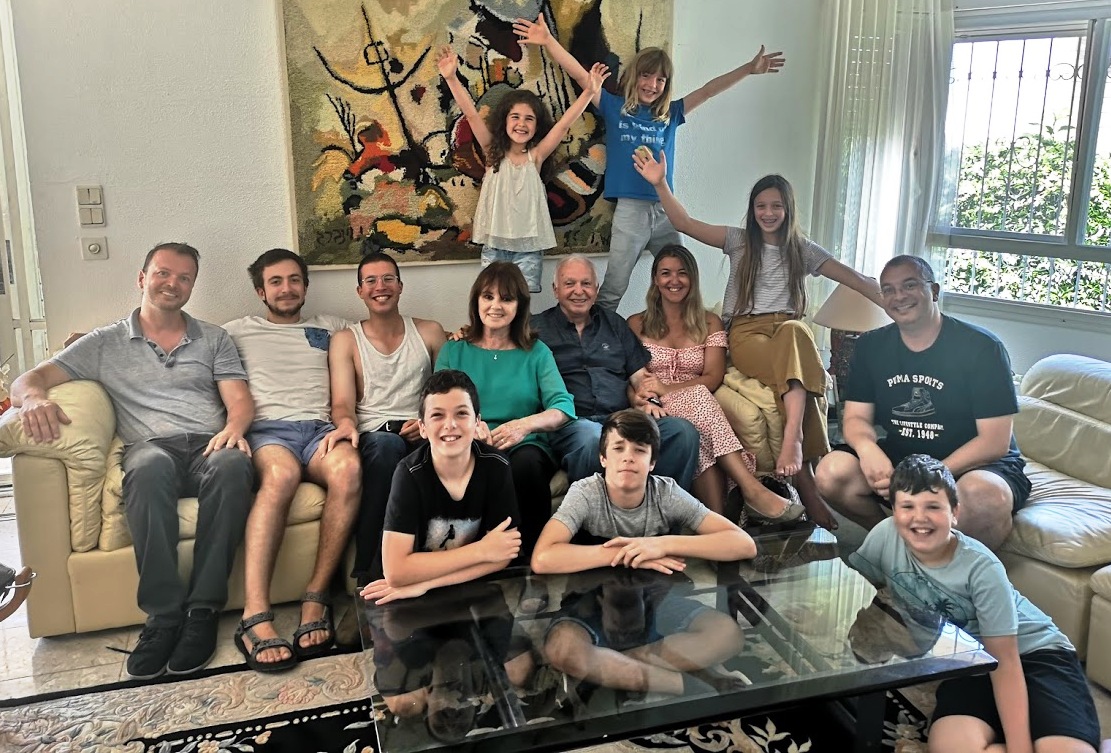 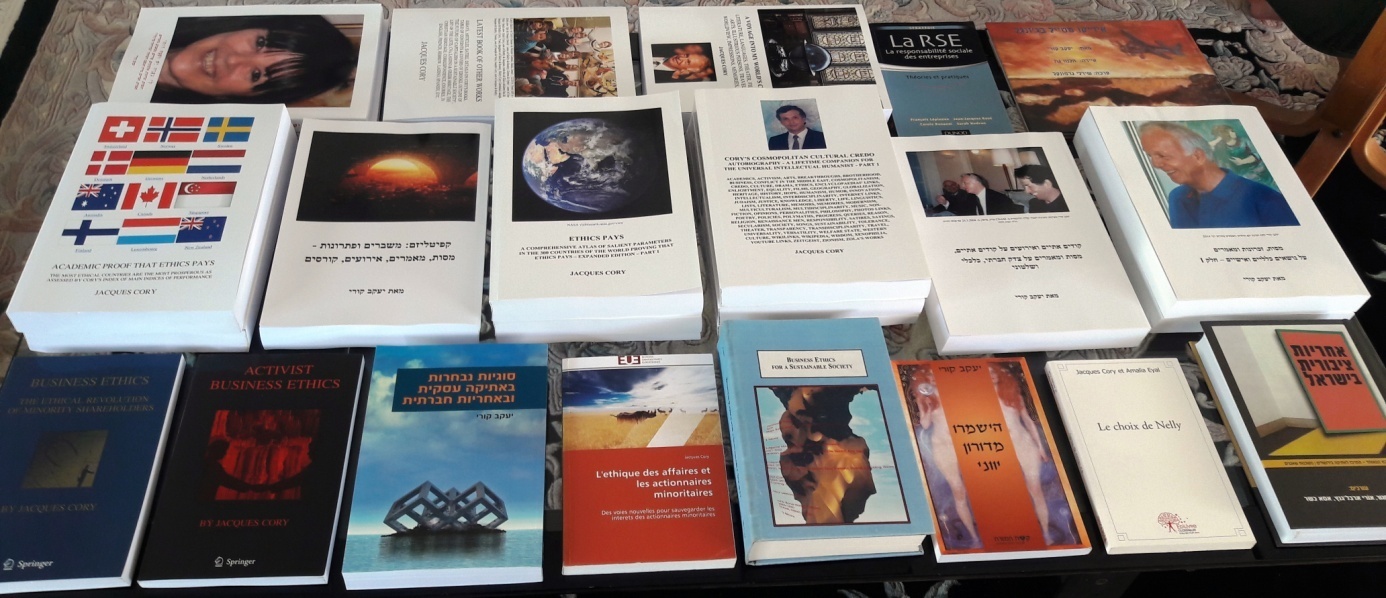 